DISTRICT-WIDE MANAGERS’ MEETING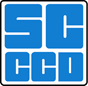 Fall 2017 MeetingOctober 6, 2017, CCC Herndon Campus, Room 308AGENDA8:00 a.m. – 8:15 a.m.	Continental Breakfast8:15 AM – 8:20 AM	Welcome & Today’s AgendaStacy Zuniga, EEO/Diversity & Staff Development Manager8:20 AM – 8:30 AM	Chancellor’s MessageDr. Paul Parnell, Chancellor8:30 AM – 8:45 AM	Student Story Monique Reyna, Program Development Assistant – CalWORKs (FCC)8:45 AM – 9:00 AM	Budget Update Ed Eng, Vice Chancellor of Finance and Administration9:00 AM – 10:00 AM	State Center Federation of Teachers (SCFT)/Academic SenateL. Lacy Barnes, President SCFTStephanie Curry, Academic Senate President – Reedley CollegeLiz Romero, Academic Senate President – Clovis Community CollegeBruce Hill, Academic Senate President – Fresno City College10:00 AM – 10:10 AM	Break10:10 AM – 11:00 PM	FERPA - Family Educational Rights and Privacy Act (ASCIP)Kristine Kwong, Esq.  Musick, Peeler & Garrett, L.L.P.11:00 AM - 12:30 PM	New NeoGov Evaluation Tracking Software TrainingSamerah Campbell, Director of Human ResourcesBrittany Needham, Human Resources Management Systems (HRMS) AnalystPaola Lopez, Human Resources Technician12:30 PM		Adjourn